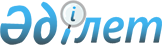 Об утверждении Правил запрета на ввоз, а также на производство, применение и реализацию на территории Республики Казахстан продукции, предназначенной для использования и применения населением, а также в предпринимательской и (или) иной деятельности
					
			Утративший силу
			
			
		
					Постановление Правительства Республики Казахстан от 30 декабря 2009 года № 2267. Утратило силу постановлением Правительства Республики Казахстан от 14 апреля 2022 года № 222.
      Сноска. Утратило силу постановлением Правительства РК от 14.04.2022 № 222 (вводится в действие со дня его первого официального опубликования).
      В соответствии с Кодексом Республики Казахстан от 18 сентября 2009 года "О здоровье народа и системе здравоохранения" Правительство Республики Казахстан ПОСТАНОВЛЯЕТ:
      1. Утвердить прилагаемые Правила запрета на ввоз, а также на производство, применение и реализацию на территории Республики Казахстан продукции, предназначенной для использования и применения населением, а также в предпринимательской и (или) иной деятельности.
      2. Признать утратившим силу постановление Правительства Республики Казахстан от 24 февраля 2004 года № 218 "Об утверждении Правил по запрещению ввоза, а также производства, применения и реализации на территории Республики Казахстан продукции, предназначенной для использования и применения населением, а также в хозяйственной деятельности" (САПП Республики Казахстан, 2004 г., № 10, ст. 118).
      3. Настоящее постановление вводится в действие по истечении десяти календарных дней после первого официального опубликования. Правила
запрета на ввоз, а также на производство, применение
реализацию на территории Республики Казахстан продукции,
предназначенной для использования и применения населением,
а также в предпринимательской и (или) иной деятельности
1. Общие положения
      1. Настоящие Правила запрета на ввоз, а также на производство, применение и реализацию на территории Республики Казахстан продукции, предназначенной для использования и применения населением, а также в предпринимательской и (или) иной деятельности (далее - Правила) разработаны в соответствии с  Кодексом Республики Казахстан от 18 сентября 2009 года "О здоровье народа и системе здравоохранения",  Законом Республики Казахстан "О безопасности пищевой продукции" и устанавливают порядок запрета на ввоз, а также на производство, применение и реализацию на территории Республики Казахстан продукции, предназначенной для использования и применения населением, а также в предпринимательской и (или) иной деятельности (далее - продукция). 2. Порядок запрета на ввоз, производство, применение и
реализацию продукции, предназначенной для использования
населением, а также в предпринимательской и (или) иной
деятельности
      2. С целью охраны здоровья граждан и территории Республики Казахстан от завоза инфекционных и паразитарных заболеваний, а также потенциально опасных для здоровья человека продукции в ходе проведения санитарно-карантинного контроля в  пунктах пропуска на Государственной границе Республики Казахстан и санитарно-эпидемиологического надзора должностные лица санитарно-эпидемиологической службы проводят санитарно-эпидемиологическое обследование ввозимой, производимой, применяющейся и реализуемой на территории Республики Казахстан продукции, за исключением  продукции,  подлежащей ветеринарно-санитарному и фитосанитарному контролю.
      3. По результатам санитарно-эпидемиологического обследования должностным лицом санитарно-эпидемиологической службы составляется акт санитарно-эпидемиологического обследования.
      4. Запрещается ввоз, применение и реализация на территории Республики Казахстан продукции, предназначенной для использования и применения населением, а также в предпринимательской и (или) иной деятельности при:
      1) несоответствии санитарно-эпидемиологическим требованиям и требованиям технических регламентов;
      2) отсутствии документа, удостоверяющего безопасность, выдаваемого уполномоченным органом в области санитарно-эпидемиологического благополучия населения;
      3) отсутствии санитарного паспорта (при эксплуатации или использовании объекта, транспортного средства, подлежащих государственному санитарно-эпидемиологическому контролю);
      4) выявлении фальсифицированной продукции;
      5) неустановленном сроке годности и (или) хранения, истекшем сроке годности и (или) хранения;
      6) при обнаружении насекомых, грызунов и следов их пребывания в самой продукции;
      7) создании угрозы возникновения и распространения инфекционных заболеваний или массовых неинфекционных заболеваний и отравлений, в том числе признании ее опасной для здоровья и среды обитания населения по результатам  санитарно-эпидемиологической экспертизы.
      5. Производство продукции, предназначенной для использования, применения населением, а также в предпринимательской и (или) иной деятельности, запрещается при:
      1) несоответствии объектов и технологии производства санитарно-эпидемиологическим требованиям и требованиям технических регламентов;
      2) отсутствии санитарного паспорта на объект производства;
      3) отсутствии необходимого для соблюдения технологического процесса производства продукции производственного и технологического оборудования, аппаратуры, инвентаря;
      4) отсутствии государственной регистрации на впервые внедряемые в производство и ранее не использовавшиеся вещества и изготовляемые на их основе материалы и препараты, представляющие потенциальную опасность для населения;
      5) отсутствии санитарно-эпидемиологического заключения на новую продукцию, технологию, оборудование;
      6) использовании запрещенных пищевых добавок, ингредиентов и сырья;
      7) создании угрозы возникновения и распространения инфекционных заболеваний или массовых неинфекционных заболеваний и отравлений;
      8) отсутствии на объекте по производству животноводческой продукции ветеринарно-санитарного заключения.
      6. На основании акта санитарно-эпидемиологического обследования при выявлении нарушений, перечисленных в пунктах 4 и 5 настоящих Правил, главным государственным санитарным врачом незамедлительно выносится постановление о запрещении ввоза, производства, применения и реализации продукции, предназначенной для использования и применения населением, в предпринимательской и (или) иной деятельности.
      После вынесения указанного постановления, должностным лицом санитарно-эпидемиологической службы в течение трех дней подается исковое заявление в суд в соответствии с  законодательством Республики Казахстан об административных правонарушениях.
					© 2012. РГП на ПХВ «Институт законодательства и правовой информации Республики Казахстан» Министерства юстиции Республики Казахстан
				
Премьер-Министр
Республики Казахстан
К. МасимовУтверждены
постановлением Правительства
Республики Казахстан
от 30 декабря 2009 года № 2267